ЦЕЛЕВАЯ КОМПЛЕКСНАЯ ПРОГРАММАПО ВОСПИТАТЕЛЬНОЙ РАБОТЕМуниципального казённого общеобразовательного учреждения «Могилёвская средняя общеобразовательная школа им.Н.У.Азизова» Хасавюртовского района Республики Дагестан  Срок реализации: 1 год                                                                                                                      2017-2018 учебный год                                                            2017г.ПОЯСНИТЕЛЬНАЯ    ЗАПИСКАМодернизация образования в РФ предусматривает разрешение широкого спектра проблем, связанных с изменившейся конъюнктурой рынка труда, повышением качества образования, разнообразием личностных интересов выпускников школ, приоритетом развития творческих способностей учащихся, созданием условий для социальной адаптации школьников.   Сельская  школа должна обеспечивать необходимые условия для подготовки жизнеспособного и конкурентоспособного выпускника за счёт эффективной реализации своих функций. Могилёвская средняя общеобразовательная школа ориентирована на обучение и воспитание учащихся, а также развитие их физиологических, психологических, интеллектуальных особенностей, образовательных потребностей, с учетом их возможностей, личностных склонностей, способностей. Это достигается путем создания адаптивной педагогической системы, благоприятных условий для общеобразовательного, умственного, нравственного и физического развития каждого учащегося.            КОНЦЕПЦИЯ   ВОСПИТАТЕЛЬНОЙ  РАБОТЫКонцепция воспитательной работы школы представляет собой личностно-ориентированную систему деятельности, в центре которой находится ребенок, его личность, интересы, склонности. Основной идеей деятельности педагогического коллектива является развитие личности. Воспитательная система школы рассматривается как сложная система, где воспитание и обучение выступают в качестве важнейших составляющих элементов. В школе осуществляется переход к методически обеспеченной системе саморазвития личности как системе помощи ребенку в выборе решения своих жизненных проблем, в преодолении трудностей учения, общения, здоровья, в проведении досуга, в выборе жизненного пути. Вследствие этого на данном этапе развития в школе создается модель школы, формирующей культуру жизненного самоопределения, которая характеризует человека как творца собственной жизни и собственного счастья. В этом заключается суть личностно-ориентированного воспитания.Ведущим принципом личностно-ориентированного воспитания является гуманизация  воспитательного процесса.Важнейшими функциями гуманистической направленности воспитания являются:-   приобщение педагогов и воспитанников к ценностям культуры;-   социальная защита и охрана детства, жизни, здоровья детей, их достоинства и прав;-   создание условий для развития ребенка как субъекта культуры и собственного жизнетворчества;-   оказание помощи ребенку в развитии творческого потенциала, склонностей, способностей, в жизненном самоопределении, самореализации в семье, школе, окружающей среде.Следующий принцип, лежащий в основе воспитательной системы школы, это эффективность социального взаимодействия. Воспитание, построенное на этом принципе, включает в себя целенаправленное формирование у школьника способности:-   быть субъектом собственной жизни;-   производить жизненный выбор со знанием дела, его последствий и влияния решений на судьбы других людей;-   брать на себя ответственность за произведенный свободный выбор;-   осознанно оперировать полученными и усвоенными нравственно-эстетическими ценностями.Третьим важным принципом воспитания является принцип концентрации воспитания на развитии социальной и культурной компетенции личности.Одной из важнейших задач является формирование адекватного отношения к основным общечеловеческим ценностям: Земля и Мир, Отечество и Земля, Знания и Труд, Культура и Человек.Следующий принцип, который положен в основу воспитательной системы школы, это принцип сохранности здоровья учащихся. С этой целью в школе созданы и действует: система спортивно-оздоровительных мероприятий.Принцип природосообразности воспитания предполагает формирование у учащихся научного понимания взаимосвязи природных и социокультурных процессов, ответственности за развитие самих себя, за экологические последствия своих действий и поведения.Целью воспитательной работы педагогического коллектива является создание условий для формирования духовно-развитой, творческой, нравственно и физически здоровой личности, способной на сознательный выбор жизненной позиции.      
В ходе работы, направленной на развитие творчества и инициативы обучающихся решаются задачи: Развитие познавательного интереса, повышение интеллектуального уровня обучающихся через разнообразные формы внеучебной деятельности. Повышение инициативы, самостоятельности, чувства ответственности через развитие системы школьного самоуправления. Социально-профессиональная адаптация выпускников.Для решения задач выбраны приоритетные направления ВР, по которым  работает школа. Программа воспитательной деятельности имеет 7 основных направлений:«Гуманизм и милосердие» «Интеллект» «Досуг и общество» «Здоровье» «Семья»  «Самоуправление» «Мир профессий» Для успешной воспитательной работы по этим направлениям разработаны следующие программы:«Я? Я… Я — гражданин России!»- программа воспитания учащихся 1-4 классов«Растим патриотов» - программа освоения и возрождения национальных культурных традиций, военно-патриотического воспитания;«Успех»- программа, способствующая  расширению кругозора. Дающая возможность реализовать свои возможности  формированию знаний, умений и навыков во внеклассной работе, обеспечивающая их творческое применение в учебной и практической деятельности; «Здоровье» - программа внедрения принципа здорового образа жизни в массовую практику; «Мир профессий» - программа развития у школьников профессиональных интересов и склонностей  в соответствии с личными способностями.Программа ДО «Детство» - создание условий для развития и укрепления деятельности детской организации посредствам реализации значимых интересов и потребностей детей.«Содружество. Семья» - программа взаимодействия школы и семьи.Программы профилактики – разработаны для профилактики правонарушений,  безопасности дорожного движения, пожарной безопасности.Программа «Каникулы – это здорово» - разработана с целью организации и занятости детей в каникулярное время.СТРУКТУРА ЦЕЛЕВОЙ КОМПЛЕКСНОЙ ПРОГРАММЫ ПО ВР1.«Я? Я… Я — гражданин России!» (программа воспитания учащихся 1-4 классов)Цель программы: формирование гражданина России, приобщение детей к ценностям правового государства и гражданского общества.Задачи:
1. Воспитывать в детях: чувство самоуважения, уважение к членам своей семьи  эстетического, нравственного и практического отношения к окружающей среде. любви к Родине, своему селу, родному дому, потребность в здоровом образе жизни. 2. Прививать чувства прекрасного на примерах музыки и живописи.
3. Знакомить учащихся с прошлым и настоящим своей малой родины.
4. Развивать творческие способности младших школьников.Содержание деятельности
Программа рассчитана на 4 года. Мероприятия, данные в программе, можно проводить тематическими неделями, месячниками либо в другой форме по усмотрению учителя. Также одно и то же мероприятие можно проводить несколько раз в течение 4 лет, усложняя с каждым годом.2.Программа «Растим патриотов»
Общее положениеПрограмма по гражданскому и патриотическому воспитанию детей и подростков.Документальные основания для разработки программы: федеральные законы «Об образовании» от 10.12.2001 г., «О ветеранах» от 24.12.2002 г. № 76-ФЗ, «О днях воинской славы (победных днях) России от 13.03.1995 г. .№ 39 ФЗ, Указы Президента РФ «О     концепции национальной безопасности РФ» от 10.01.2000 г. №24, «Об утверждении Положения о подготовке граждан РФ к военной службе от 31.12.1999 г. № 1441, Государственная программа «Патриотическое воспитание граждан РФ на 2006-2010 годы», «Национальная доктрина образования в РФ», «Национальная стратегия охраны здоровья детей в России» от 3.04.2001 г., «Об организации воспитательной работы в учреждениях начального профессионального образования», нормативные акты администрации области и района, целевые программы района по гражданскому и патриотическому воспитанию молодежи.Общая культура личности, патриотизм и гражданственность должны стать важной движущей силой российского общества для выхода из кризиса, формирования национального самосознания, смысла жизненных перспектив молодежи, социокультурной идентификации, сохранения межпоколенной преемственности. 	Цель  программыСоздание единого социально-образовательного и воспитательного пространства школы,  где главной ценностью является личность каждого ребенка, а целью – воспитание в нем человека культуры, гражданина, патриота.В качестве объектов патриотического воспитания МКОУ «Могилёвская СОШ» выступают следующие категории подрастающего поколения:Младшие школьникиЦели и задачи: формирование представлений о малой и большой Родине, развитие гордости за героическое прошлое Отечества, интереса к отечественной истории и культуре, освоение родного языка, развитие трудолюбия.ПодросткиЦели и задачи: формирование убежденности в том, что целостность государства- залог его могущества; развитие межпоколенной преемственности через знание своих корней, ознакомление с символами государства, региона, места проживания, социокультурная идентификация, аккумуляция переживаний героических событий в истории Отечества.Старшие школьникиЦели и задачи: формирование смысложизненных ориентаций, чувства патриотического, гражданского долга, социально-трудовой активности, психологической готовности к защите Родины, стремление вести активный образ жизни, развитие способности к блокировке чуждых идеалов и ценностей.Содержание деятельностиПрогноз результатов реализации программыВ работе по формированию духовно-нравственных качеств личности, гражданской ответственности и правового самосознания примут участие педагогический состав школы, педагоги дополнительного образования, работники правовых, медико-социальных институтов, заинтересованных служб и ведомств, ветеранская организация района, родители. В результате совместной работы названных выше служб ожидается:создание системы патриотического воспитания на основе единства деятельности школы и различных структур;активизация деятельности населения микрорайона по воспитанию молодежи на духовно-нравственной, трудовой, культурной основе; совершенствование системы воспитательной работы в социальном пространстве . 3. Программа «Успех»В школе созданы хорошие условия для активного и целенаправленного развития каждого ребёнка во всех видах деятельности: учебной, спортивной, трудовой, художественной, музыкальной, игровой и других. Предметно-развивающая среда отвечает художественно-эстетическим требованиям.  Также созданы хорошие условия для охраны и укрепления здоровья детей, для их полноценного умственного и физического развития.  Важным звеном является информационно-технический блок, включающий библиотеку, два современных кабинета информатики, Интернет.Программа «Успех» состоит из 2 подпрограмм:Подпрограмма «Интеллект»  направлена на формирование субъектного отношения к учебе как к главному труду учащихся, осознание учащимися необходимости расширения и углубления своего образования. Реализуется посредством организации учебной деятельности, активизации познавательных навыков, проведения мероприятий, расширяющих кругозор и познавательных интересов учащихся. Подпрограмма «Досуг» направлена на развитие способностей и интереса учащихся, формирование рекреативной зоны, выявление индивидуальных интересов учащихся. Реализуется в процессе организации коллективно-творческой деятельности.Цель: создание условий для проявления учащимися творческих способностей, инициативы и самостоятельности, искренности и открытости в реальных жизненных ситуациях, развитие интереса к внеклассной деятельности.Содержание деятельностиПрогнозируемые результатыВоспитание творческой, активной личности, умеющей самореализоваться в развитии и деятельности.  4.Программа «Здоровье»Общее положение    Предметом острой общественной тревоги стало отмечающееся в последнее время резкое ухудшение физического здоровья детей.Все более осознается как актуальная задача государства, общества и всех его социальных институтов необходимость преодоления имеющей место тревожной тенденции в интересах обеспечения жизнеспособности подрастающего поколения.Здоровье детей школьного возраста, как и других групп населения, зависит от таких факторов,  как состояние окружающей среды, здоровье родителей и наследственность, условия жизни и воспитания ребенка в семье, образовательном учреждении. Значимыми факторами, формирующими здоровье детей, является система воспитания и обучения, включая физическое воспитание.Здоровье в широком смысле  этого слова выступает и как одна из целей в процессе получения образова ния, и как средство достижения «высокой гармонии»,  и как индикатор правильности выбора пути.Учитывая вышеизложенное, и в связи с ориентацией педагогического коллектива на принципы построения модели адаптивной школы становится очевидной необходимость разработки специальной комплексной программы "Здоровье", предусматривающей: Содержание деятеьностиПрогнозируемые результаты    Создание условий для сохранения и укрепления здоровья учащихся; Привлечение к соревнованиям и конкурсам всех учащихся школы;     Создание адаптивной образовательной среды для детей , имеющих отклонения     в состоянии здоровья и особенности развития;     Воспитание негативного отношения к вредным привычкам, активная и     широкая пропаганда здорового образа жизни;     Установление тесной взаимосвязи с медицинскими учреждениями по вопросам профилактики заболеваний.  5.Программа «Мир профессий»Общее положениеВыбор специальности – это всегда начало самостоятельного жизненного пути. Важно уже в школе получить самую полную информацию о современном мире профессий и рынке труда, оценить свои способности и, в конечном итоге, определиться с выбором будущей специальности.Программа «Мир профессий» направлена на развитие у школьников профессиональных интересов и склонностей  в соответствии с личными способностями, оказание помощи в сознательном выборе профессии в соответствии с потребностями рынка труда и профессиональной пригодностью молодого человека.Цели программы: предоставление информации о мире профессий и профессиональной ориентации; личностное развитие учащихся; формирование способности соотносить свои индивидуально-психологические особенности и возможности с требованиями выбираемой профессии.Содержание деятельностиОжидаемые результатыУвеличение числа учащихся, имеющих твёрдые намерения к избираемой профессии; сформированность мотивов выбора профессии у всех выпускников; наличие знаний по общеобразовательным предметам, необходимых для успешного овладения профессией у 100% выпускников; повышение числа учащихся  старших классов, сделавших профессиональный выбор.6.Программа  ДО «Детсово»Детство - фундамент, на котором со временем формируется народ, нация, воздвигается «здание» общества.Задача социального становления личности ребенка является важной и актуальной для любого государства. Особенно это значимо для нашего общества, в период переориентации ценностей, существенно влияющих на процесс формирования социального опыта у детей и подростков. От того, какие ценности будут сформированы у детей сегодня, от того, насколько они будут готовы к новому типу социальных отношений, зависит путь развития нашего общества и в настоящее время, и в будущем.                                                                                                                                                                                                                                                                                                                                                          Программа рассчитана на детей школьного возраста от 10 до 17 лет, обучающихся в МКОУ Могилёвской школе. Является документом, определяющим концептуальные основы и направления деятельности детского движения.	Программа деятельности детского объединения «Детство» включает в себя различные направления: «Доброе сердце» «Моя малая Родина»«Путь к успеху»«Мое объединение»«Здравствуйте!»«Семья»                                                                                                                                                         Цель: создание условий для развития и укрепления деятельности детско-юношеской  организации посредствам реализации значимых интересов и потребностей детей.Содержание деятельностиОжидаемые результатыСтановление и самопознание личности происходит, главным образом, в ситуациях общения и взаимодействия людей друг с другом.С этой точки зрения, можно отметить следующие ожидаемые результаты:- объединение развивается и действует, ищет новые направления, формы работы;- коллективное планирование, коллективная деятельность, чередование творческих поручений, коллективное подведение итогов дает большой простор для ценностно-значимых личностных проявлений, обогащения жизненного опыта (через принцип социализации), общения и взаимодействия детей друг с другом и со взрослыми;- благодаря чередованию творческих поручений и различным направлениям деятельности, каждый ребенок имеет возможность для удовлетворения своих интересов, потребностей;- членам объединения предоставляется возможность в полной мере проявлять самостоятельность на разных уровнях (низком, среднем, высоком).6.Программа «Семья»Концепция модернизации российского образования на период до 2010 года подчеркивает исключительную роль семьи в решении задач воспитания. Права и обязанности родителей определены в статьях 38, 43 Конституции РФ, главе 12 Семейного кодекса РФ, статьях 17, 18, 19, 52 закона Российской Федерации “Об образовании”.Успешное решение задач воспитания возможно только при условии взаимодействия семьи и школы. Сотрудничество семьи и школы становится все более актуальным и востребованным.Для полноценного прохождения процесса обучения и формирования личности ребенка необходим соответствующий микроклимат между педагогами и учащимися, самими учащимися, образовательным учреждением и семьей в целом. Семья - часть общечеловеческого коллектива, важнейший институт социализации подрастающего поколения. Какую бы сторону развития мы не взяли, всегда окажется, что решающая роль его эффективности на том или ином этапе играет семья.Включение семьи в деятельность воспитательной системы школы основано на: Гуманистическом стиле общения и взаимодействия; Уважительном отношении семьи и школы к ребенку и друг к другу; Систематическом повышение психолого-педагогического уровня (учителей и родителей); Умении конструктивно подходить к разрешению конфликтов; Цель программы. Создание благоприятных условий для обеспечения взаимопонимания и однонаправленности стремлений школы и семьи в развитии личности ребенка, мотиве его учения, ценностных ориентации, раскрытия его индивидуальности, творческого потенциала и т.д.Задачи.1. Просветительская - научить родителей видеть и понимать изменения, происходящие с детьми.2. Консультативная - совместный психолого-педагогический поиск методов эффективного воздействия на ребенка в процессе приобретения им общественных и учебных навыков.3. Коммуникативная - обогащение семейной жизни эмоциональными впечатлениями, опытом культуры взаимодействия ребенка и родителей.Содержание деятельностиПредполагаемый результат.повышение психолого-педагогической культуры родителей реализация личностно-профессионального роста педагогов раскрытие личностного потенциала учащихся в воспитательной системе школ 7.ПРОГРАММЫ ПРОФИЛАКТИКИПрограмма профилактики правонарушений «Я и Закон»1.Пояснительная записка             Во исполнение закона «Об образовании», ФЗ №120 «Об основах системы профилактики безнадзорности и правонарушений среди несовершеннолетних», в  целях предупреждения необучения, безнадзорности и правонарушений среди несовершеннолетних, регламентации системы взаимодействия всех участников образовательного процесса,  в рамках выполнения вышеуказанных законов, разработана программа по профилактике правонарушений «Я и Закон»                                                              2.ЗАДАЧИУсиление координации предупредительно-профилактической деятельности всех ведомств, решающих данную проблему.Повышение уровня воспитательно-профилактической работы с подростками в школе через их взаимодействие с комиссиями по делам несовершеннолетних.Активизация разъяснительной работы среди учащихся и родителей по вопросам правопорядкаПривлечение самих учащихся к укреплению правопорядка в школе.Повышение самосознания учащихся через разнообразные формы.6.	Развитие системы организационного досуга и отдыха детей и подростков «группы риска» в каникулярное время.7.	Обеспечение социальной защиты прав несовершеннолетних.3.МОДЕЛЬ РАБОТЫ С ТРУДНЫМИ ПОДРОСТКАМИПрограмма  профилактики безопасности В последнее время озабоченность по поводу безопасности школы серьезно возросла. Эта озабоченность связана не только с физическими факторами, но и психологические факторы также могут ассоциироваться с опасностью. В школе и прилегающих к ней территориях есть множество уязвимых мест, где вполне возможно скрытое запугивание или устрашение детей. В соответствии со статьей 1 Закона РФ «О безопасности» от 8 октября 1992 года «Безопасность – состояние защищенности жизненно важных интересов личности, общества и государства от внутренних и внешних угроз.   К основным объектам безопасности относятся: личность – ее права и свободы; общество – его материальные и духовные ценности; государство – его конституционный строй, суверенитет и территориальная целостность».Статья 2 того же закона определяет субъектов обеспечения безопасности: «…. граждане, общественные и иные организации и объединения являются субъектами безопасности, обладают правами и обязан ностями по участию в обеспечении безопасности в соответствии с законодательством РФ, законно дательством республик в составе РФ, нормативными актами органов государственной власти и управле ния краев, областей, автономных округов, принятыми в пределах их компетенции в данной сфере». Основные задачи профилактики безопасности в школе : 1. Своевременно обнаружить потенциальные и реальные угрозы комплексной безопасности школе: криминальные, природные, и техногенные угрозы безопасности:а) Педагогическому коллективу, обучаемым, родителям учеников, посетителям школы и гражданам, проживающим в микрорайоне школы.б) Финансам собственным, заемным и находящимся на хранении в школе,   документальной и компьютерной информации, информации передаваемой по всем средствам связи;   г) Недвижимому и движимому имуществу школы и личному имуществу ее сотрудников и   посетителям при их нахождении в школе;д) Техническим системам и средствам обеспечения безопасности школы;2. Своевременно проинформировать заинтересованных лиц и заинтересованные организации об этих угрозах (директора школы, пожарную часть, дежурных РОВД, МЧС, прокуратуры и ФСБ участкового милиционера, , скорую помощь, руководителей частного охранного предприятия, охраняющего школу).3. Предупредить разрастание угрозы, сдержать ее распространение, продвижение к школе, персоналу, учащимся, к наиболее важным ее объектам. 4. Самостоятельно или во взаимодействии с представителями правоохранительных органов, частных охранно-сыскных структур, пожарными и МЧС принять необходимые меры по ликвидации или нейтрализации возникших угроз.5. Документировать процессы, относящиеся к важным событиям жизни школы в   аспектах безопасности, в   ходе своего повседневного функционирования, а также в случаях реализации угроз и мероприятий по противодействию этим угрозам.Профилактика ДТПНаправления педагогической профилактики детского дорожно-транспортного травматизма. Разработку комплекса профилактических мероприятий по безопасности дорожного движения для детей целесообразно проводить по пяти направлениям: •  Информационное – обучение детей Правилам дорожного движения, формирование комплекса знаний по безопасному поведению на улицах и дорогах. •  Развивающее – формирование практических умений и навыков безопасного поведения, представлений о том, что дорога несет потенциальную опасность и ребенок должен быть дисциплинированным и сосредоточенным. •  Воспитательное – формирование мотивации ответственного и сознательного поведения на улицах и дорогах, формирование общих регуляторов социального поведения, позволяющих ребенку дорожить собственной жизнью и жизнью других людей, смотреть в будущее с оптимизмом, стремиться к самоутверждению в социально-значимой сфере. Комплекс мероприятий по профилактике ДДТТ. Пожарная безопасностьОбучение учащихся и воспитанников детских учреждений правилам пожарной безопасности проводится с целью воспитания у них бережного отношения к к себе и окружающем, оказания практической помощи в сохранении жизни, здоровья и имущества граждан от пожаров, воспитания навыков по предупреждению пожаров и тушению загораний, а также по оказанию первой помощи пострадавшим. Занятия проводятся классными руководителями, учителями, воспитателями, преподавателями и мастерами производственного обучения. К проведению занятий целесообразно привлекать работников пожарной охраны.Порядок проведения и темы занятий определяются руководителем детского учреждения. Занятия по изучению правил пожарной безопасности следует проводить с учетом возраста учащихся и воспитанников. С учащимися V-VIII классов материалы программ изучаются в сокращенном объеме. С учащимися I-IV классов и детьми старшего дошкольного возраста проводятся беседы по предупреждению пожаров в школе и дома.На занятиях по обучению учащихся и воспитанников правилам пожарной безопасности следует изучить следующие темы.В школе разработаны  инструкции по поведению в различных опасных  для жизни и здоровья ситуациях.8.Программа «Каникулы это здорово!»Пояснительная записка.Каникулы – время действий, пробы и проверки сил, время освоения и осмысления окружающего мира ребёнком. На каникулах дети открывают мир и себя в этом мире, осваивают пространство времени, отведённое для этих каникул, пытаются узнать всё о чём-нибудь и что-нибудь, обо всём абсолютно добровольно и всегда с удовольствием. 
Здоровый образ жизни и активный отдых – две составляющие формирования и становления личности ребенка.
 Современный школьник находится в условиях максимально - учебной загруженности. В связи с этим ребенок постоянно находится в состоянии своего рода психологического стресса и невозможности, из-за отсутствия времени, реализовать свои собственные потребности и интересы. Организованная деятельность школьников, во время каникул – одна из эффективных форм данной интеграции. Но время провождения детей не может быть стихийным процессом. Этот процесс необходимо организовать, учитывая потребность подрастающего поколения, а также влияние микросоциума на процессы социализации личности.
                Цель: Организация досуга учащихся в каникулярное время.Воспитание нравственного и здорового образа жизни, разумное использование свободного времени с целью творческого развития, развитие познавательной деятельности.ПОДПРОГРАММА «ИНФОРМАТИЗАЦИЯ В ПРОЦЕССЕ ВОСПИТАНИЯ»Выбор данного направления связан с методической проблемой школы: «Информатизация образовательного процесса как способ повышения качества образования».Реализация программы информатизации образовательного учреждения обеспечит достижение следующей цели:- повышение качества образования  через активное внедрение  информационных технологий.   	Для  достижения цели, определенной Программой, будут решаться следующие задачи:создание единого информационного  пространства  школы;использование информационных технологий для профессионального образования педагогов и активизации учебного процесса;обеспечение условий  для формирования информационной культуры обучающихся;создание условий для взаимодействия семьи и школы через единое информационное пространство.План работы по информатизации в процессе воспитанияПрогнозируемые результаты Эффективность  реализации программы  информатизации  воспитательного процесса  в школе оценивается по следующим критериям:1.создание единого информационного пространства показатели:- повышение эффективности воспитательного процесса;2.повышение уровня информационной культуры как составляющей профессионального мастерства учителя показатели:   -создание условий для творческого роста всех участников образовательного   процесса через использование информационных технологий;-  повышение качества образования; - повышение квалификационной категории учителей;- распространение и обобщение опыта учителей через участие в  научно- методических и научно –практических семинарах, конференциях, публикации, в том числе в  Интернет- формах; - создание оптимальных условий для взаимодействия семьи и школы через единое  информационное пространство  образовательного учреждения; - эффективность использования сайта. 3.Повышение информационной культуры обучающихся показатели:- использование компьютерной технологии в самостоятельной работе; - участие в конкурсах, олимпиадах, конференциях.                                                                                              ПРОГРАММА ВНУТРИШКОЛЬНОГО КОНТРОЛЯ ЗА ВОСПИТАТЕЛЬНЫМ ПРОЦЕССОМ                                                                                                                                      Управление воспитательной работой осуществляется :                                                                                                                                                                                                         Организацию внутришкольного контроля в школе можно представить схематично: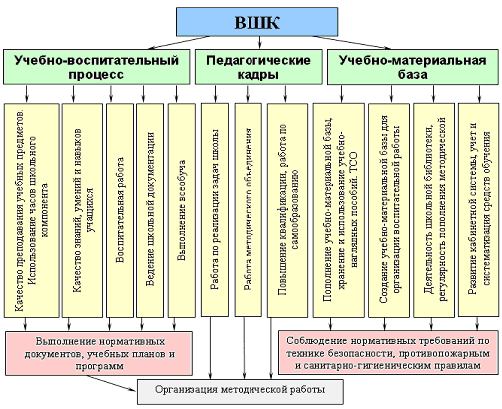 Условия эффективности внутришкольного контроляДинамический процесс внутришкольного контроля требует определенных условий для его полноценного осуществления.Первое условие - создание целостной системы информации. Эта информация должна включать два блока.Первый блок - «социальный заказ» школе, то есть «должного» то, к чему должен стремиться школьный коллектив. Этот блок включает в себя наиболее важные задачи, характерные для всех школ и определенные на федеральном уровне (см. «Федеральную программу развития образования в России»).Второй блок - это информация об особенностях и состоянии работы конкретного педагогического коллектива, то есть о «существующем» (реальном) состоянии дел в школе, что невозможно без качественного педагогического анализа, на основе которого выстраивается присущая конкретной школе система учебно-воспитательной работы.Второе условие - высокая компетентность, культура проверяющего. Руководитель должен иметь высокую научно-теоретическую и методическую подготовку, ориентироваться на новейшие психолого-педагогические достижения, ППО развития школ, должен быть убежденным, целеустремленным.Третье условие - изучение деловых и профессиональных качеств учителей, своих заместителей, их стиля работы, уровня подготовки, недостатков и достоинств. Чтобы руководители могли «действительно дирижировать оркестром, для этого необходимо, чтобы было в точности известно, кто, где и какую скрипку ведет, где и какЧетвертое условие - действенность контроля, оказание своевременной помощи тем, кто в ней нуждается, распространение передового опыта, лучших образцов работы с целью совершенствования всего учебно-воспитательного процесса.Пятое условие - придание контролю общественного характера, привлечение к проверкам руководителей МО, учителей, учащихся, родителей; изучение общественного мнения о школе.Шестое условие - продуманная система морально-материального стимулирования, создание благоприятного психологического микроклимата в коллективе, формирование и развитие нравственной зрелости коллектива, обобщающим показателем чего является уровень реализации педагогическим коллективом производственных и воспитательных функций.Формы внутришкольного контроляПри организации контроля за учебно-воспитательной работой в школе пользоваться следующими формами: обзорный; предварительный; персональный; фронтальный; тематический; классно-обобщающий; предупредительный. При организации контроля пользоваться устным, письменным и комбинированными методами. Внутришкольным контролем необходимо охватить факультативные занятия, выполнение государственных программ, состояние внеклассной и внешкольной работы, состояние учебных принадлежностей учащихся, школьную документацию, работу библиотеки, санитарно – гигиеническое просвещение и состояние школы. Контроль и руководство осуществлять через: посещение уроков, внеклассных мероприятий; просмотр классных журналов, тетрадей, дневников учащихся; беседы с учителями и учениками; контрольные работы и контрольные срезы на уроках. Методы контролянаблюдение за деятельностью преподавателе –предметников, классных руководителей; посещение и анализ учебных занятий, внеучебных мероприятий, анализ деятельности кружков, факультативов; самоанализ урока; изучение и анализ документации: классные журналы, тетради, личные дела и т.д.; беседа с преподавателями-предметниками и классными руководителями по итогам каждого полугодия и анализ данных, полученных в результате собеседования; беседа с учащимися и анализ полученной информации; беседа с родителями и анализ итогов этих бесед; анкетирование и анализ анкет; тестирование и анализ тестов; контрольные срезы (устные, письменные), их анализ; изучение и анализ опыта; хронометрирование; экспертная оценка. Таким образом, анализ – это основной метод контроля в структуре и содержании всякой педагогической системы. Тема  периодаИдея периодаПрограммы сроки«Спорт любить – сильным и здоровым быть»«Показать значение спорта и туризма в организации здорового образа жизни»«Здоровье» «Я? Я… Я — гражданин России!»           «Мир профессий» ;«Удача»Программы профилактикиДО «Детсово»«Каникулы – это здорово»I четверть, V четверть«Родительский дом – начало начал»«Раскрыть Великое значение семьи в формировании здорового образа жизни»«Семья»«Я? Я… Я — гражданин России!»«Мир профессий» ;«Удача»Программы профилактикиДО «Детство» ;«Каникулы – это здорово»II четверть «Растим патриотов»«Показать значение здорового образа жизни для формирования гражданина и обновления России»«Растим патриотов»«Я? Я… Я — гражданин России!»«Мир профессий» ;«Удача»Программы профилактикиДО «Детство» ;«Каникулы – это здорово»III четверть «Честь школы – моя честь»«Показать роль коллектива в формировании гражданских качеств личности и основ здорового образа жизни»«Я? Я… Я — гражданин России!»«Мир профессий»«Удача»Программы профилактикиДО «Детство» «Каникулы – это здорово»IV четвертьНаправления Цель ЗадачиОриентировочные мероприятиясроки 1.«Я и здоровый образ жизни» Приобщение  детей к здоровому образу жизни.1. Довести до сознания детей важность и необходимость соблюдения правил личной гигиены.
2. Закрепить знания и умения пользоваться средствами личной гигиены.
3. Приобщать к активному отдыху.Уроки Мойдодыра Классный час «Внешний вид человека» Классный час «Учись быть здоровым» Спортивные соревнования День здоровья Спортивный час Весёлые старты Спортивный праздник «Мама, папа, я – спортивная семья» Посещение спортивных секций КВН «Мы и наше здоровье» I четверть2. «Я и природа» Воспитание   бережного и уважительного отношения к природе и её обитателям.1.Развивать творческие способности. 2.Развивать интерес к окружающему миру. 3.Способствовать расширению кругозора детей. 4.Формировать стремление оберегать животных, проявлять заботу. Урок-путешествие «В мире животных» Классный час «Природа – наш дом» Классный час «Наши меньшие друзья» Классный час «Цветы в жизни человека» Классный час «Природа и человек» Классный час «Мир вокруг нас» Беседы о культуре поведения в природе Игра-лото «Знаешь ли ты деревья?» Игра-турнир по экологии «Что? Где? Когда?» КВН «Птичьи разговоры» Тематический утренник «Осень в лесу» Праздник «Загадки осени» Конкурс знатоков природы Изготовление и развешивание кормушек для птиц Наблюдение за явлениями природы Ведение «Дневника природы» Викторина «Вода» Экскурсия в природу I четверть1. «Я и семья» Воспитание в детях самоуважение, уважение к членам своей семьи.1.Воспитание ласкового и чутко го отношения к самым близким людям 2.Воспитывать чувство сплочён ности (на основе представлений о семье, её составе, истории, взаимоотношениях). 3.Показать важность вниматель ных и заботливых отношений между членами семьи. 4.Уточнить представления учащихся о семьеСпортивное соревнование «Мама, папа, я – спортивная семья» Беседа «Мои любимые родители» Беседа «Мои бабушка и дедушка» Классный час «Твоя родословная» Беседа «Труд моих родителей» Беседа «Что означает моя фамилия» Диспут «Я – будущее семьи» II четверть   2.«Я и закон»Знакомство  детей с основами российского законодательства.1.Познакомить детей с основными разделами Конвенцией о правах ребёнка. 2.Дать представление об основных законах РФ и закона, защищающих права ребенкаБеседа «Семья – ячейка общества» Конкурс рисунков «Наши права и обязанности» Беседа «Что такое выборы?» Беседа «Толерантность – это…» Классный час «Законопослушные родители» Классный час «Образование в современном мире» Классный час «Правонарушения» Беседа «Религии» Конкурс «Знаток Конвенции о правах ребёнка» Беседы с участковым уполномоченным милиции. Беседа «День Конституции РФ – что это за праздник?» II четверть  «Я и Отечество» Воспитание   чувства патриотизма.1.Приобщать учеников к обычаям русской культуры.
2. Воспитывать любовь к родному языку.
3. Приобщать учеников к духовным ценностям своего отечества.Беседа «Символы моей Родины» Классный час «Пионеры-герои» Классный час «Люблю тебя, родная речь!» Классный час, посвящённый В ОВ «Это не должно повториться» Классный час «Твоя родословная» Классный час «Обычаи русской старины» III четверть  «Я и моя малая родина»     Воспитывать  любовь и уважение к своей малой родине. 1. Довести до сознания детей мысль о важности бережного отношения к природе, людям родного края.Беседа «Народные традиции, обычаи и обряды» Конкурс стихов домбаровских поэтов Разучивание национальных игр Беседа «Знаменитые люди Домбаровского района» Мероприятие «История моего села» Беседа «Символика Домбаровского района» Экскурсия в «Домбаровский краеведческий музей» Викторина «Животные Домбаровского района» Беседа «Памятники природы Домбаровского района» Рисование по национальным мотивам III четверть  «Я и друзья»Показать   ценность и необходимость дружбы.1. Формировать у детей понятие о дружбе.
2. Воспитывать чувство сплочённости в коллективе.
3. Учить детей соблюдать правила вежливости во взаимоотношениях между собой и взрослыми.Классный час «Настоящий друг» Классный час «Приветствия» Классный час «Вежливость» Беседа «Правила общения» Практическое занятие «Мимика и жесты» Беседа «Внешний вид человека» Практическое занятие «Доброта» Беседа «Настроение» Классный час «Знакомство» Классный час «Мальчики и девочки» Беседа «Человек среди людей» Занятие по психологии «Влияние характера на поступки и поведение человека» Беседа «Поведение в общественных местах» Классный час «Будь справедлив в словах и поступках»IV четверть «Я и искусство»Воспитание  интереса и любви к искусству своего народа.1. Воспитывать чувство ответственности за сохранение и развитие художественных традиций.
2. Развивать у детей интерес к живописи известных русских художников.
3. Познакомить детей с различными видами искусства.
4. Способствовать развитию эсте тического вкуса, формированию восприятия прекрасного.
5. Познакомить с народными ремёслами России.Самоделки из природного материала Самоделки из пластилина Выставки работ Посещение кружков музыки и рисования Знакомство с картинами известных художников Внеклассное мероприятие по музыке «В мире музыки» Праздник музыки Фестиваль искусств Внеклассное мероприятие «В мире красок и мелодий» IV четверть  «Я и труд»Воспитание  трудолюбия.1.Определить основные обязан ности ребёнка дома, в школе. 2.Прививать трудолюбиеКлассный час «Мой дом – наведу порядок в нём» Дежурство в классе Генеральные уборки БУНТ (большая уборка на территории) Праздник труда Выставки работ Беседа «Мои обязанности в семье» IV четвертьНаправление деятельностиЗадачиОсновные формы деятельностиДуховно-нравственноеосознание личностью высших ценностей, идеалов и ориентиров, способность руководствоваться ими в практической деятельнос ти и поведении; повышение культуры и образованности, осозна ние идеи, во имя которой проявляется готовность к достойному служению Отечеству, усвоение высоконравственных норм пове дения, формирование чести, ответственности и коллективизма.1.Учебная деятельность по предметам.2..Система классных часов, нетрадиционных уроков.3.Работа детских творческих коллективов: кружков, секций, клубов.4.Конференции, лекции, семинары, концерты, праздники.5.Система мероприятий библиотеки.6.Традиционные общешкольные коллективно-творческие дела.7.Участие в районных, областных конкурсах, смотрах.8.Проведение совместных с родителями и учителями развлекательных игр, спортивных мероприятий.9.Выставки творческих работ.10.Участия в акциях.11.Работа психолого-педагогической службы.12.Организация встреч с ветеранами, и шефство.13.Организация встреч, концертов, проведение совместных дел с пограничниками.14.  Совершенствовать работу тимуровских отрядов школы.Историческоепознание наших корней, осознание неповторимости Отечества, его судьбы, своей неразрывности с ней, гордость за сопричастно сть к деяниям предков и современников и историческая ответст венность за происходящее в обществе и государстве; изучение многовековой истории Отечества, места роли России в мировом историческом процессе, военной организации в развитии и укреплении государства, его защите от внешних угроз, понимание особенностей менталитета, нравов, обычаев, верований и традиций нашего народа, героического прошлого различных поколений, боровшихся за независимость самостоятельность страны.1.Учебная деятельность по предметам.2..Система классных часов, нетрадиционных уроков.3.Работа детских творческих коллективов: кружков, секций, клубов.4.Конференции, лекции, семинары, концерты, праздники.5.Система мероприятий библиотеки.6.Традиционные общешкольные коллективно-творческие дела.7.Участие в районных, областных конкурсах, смотрах.8.Проведение совместных с родителями и учителями развлекательных игр, спортивных мероприятий.9.Выставки творческих работ.10.Участия в акциях.11.Работа психолого-педагогической службы.12.Организация встреч с ветеранами, и шефство.13.Организация встреч, концертов, проведение совместных дел с пограничниками.14.  Совершенствовать работу тимуровских отрядов школы.Гражданскоевоспитание правовой культуры и законопослушания, высокой нравственности и общей культуры, четкой гражданской пози ции, постоянной готовности к  сознательному, бескорыстному, добровольному служению своему народу; формирование у лич ности тех черт, которые позволят ей  быть полноценным участни ком общественной жизни, чувства собственного достоинства, дисциплинированности, активной социальной позиции.1.Учебная деятельность по предметам.2..Система классных часов, нетрадиционных уроков.3.Работа детских творческих коллективов: кружков, секций, клубов.4.Конференции, лекции, семинары, концерты, праздники.5.Система мероприятий библиотеки.6.Традиционные общешкольные коллективно-творческие дела.7.Участие в районных, областных конкурсах, смотрах.8.Проведение совместных с родителями и учителями развлекательных игр, спортивных мероприятий.9.Выставки творческих работ.10.Участия в акциях.11.Работа психолого-педагогической службы.12.Организация встреч с ветеранами, и шефство.13.Организация встреч, концертов, проведение совместных дел с пограничниками.14.  Совершенствовать работу тимуровских отрядов школы.Политико-правовоеформирование глубокого понимания конституционного и воинс кого долга, политических и правовых событий и процессов, в обществе и государстве, военной политики, основных положе ний концепции безопасности страны и военной доктрины, места и роли Вооруженных Сил РФ, других войск, воинских формиро ваний и органов в политической системе общества и государст ва; ознакомление с законами государства, особенно с правами и обязанностями гражданина России, с функциями и правовыми основами деятельности военной организации общества, осозна ние положений военной присяги, воинских уставов, требований командиров, начальников, старших должностных лиц.1.Учебная деятельность по предметам.2..Система классных часов, нетрадиционных уроков.3.Работа детских творческих коллективов: кружков, секций, клубов.4.Конференции, лекции, семинары, концерты, праздники.5.Система мероприятий библиотеки.6.Традиционные общешкольные коллективно-творческие дела.7.Участие в районных, областных конкурсах, смотрах.8.Проведение совместных с родителями и учителями развлекательных игр, спортивных мероприятий.9.Выставки творческих работ.10.Участия в акциях.11.Работа психолого-педагогической службы.12.Организация встреч с ветеранами, и шефство.13.Организация встреч, концертов, проведение совместных дел с пограничниками.14.  Совершенствовать работу тимуровских отрядов школы.Патриотическоеприсвоение важнейших духовно-нравственных и культурно-исторических ценностей, отражающих специфику формирования и развития нашего общества и государства, национального самосознания, образа жизни, миропонимания и судьбы россиян. Это беззаветная любовь и преданность своему Отечеству, гордость за принадлежность к великому народу, его свершениям, испытаниям и проблемам, почитание национальных святынь и символов, готовность к достойному и самоотверженному служению обществу и государству.1.Учебная деятельность по предметам.2..Система классных часов, нетрадиционных уроков.3.Работа детских творческих коллективов: кружков, секций, клубов.4.Конференции, лекции, семинары, концерты, праздники.5.Система мероприятий библиотеки.6.Традиционные общешкольные коллективно-творческие дела.7.Участие в районных, областных конкурсах, смотрах.8.Проведение совместных с родителями и учителями развлекательных игр, спортивных мероприятий.9.Выставки творческих работ.10.Участия в акциях.11.Работа психолого-педагогической службы.12.Организация встреч с ветеранами, и шефство.13.Организация встреч, концертов, проведение совместных дел с пограничниками.14.  Совершенствовать работу тимуровских отрядов школы.НаправленияЗадачиОсновные формы деятельностиИнтеллектФормирование знаний, умений и навыков, обеспечи вающих их творческое применение в учебной и прак тической деятельности. Включение учащихся в само стоятельную учебную деятельность. Осуществление личностно ориентированного обучения.Викторины, брейн-ринг, познавательные игры, проектная деятельность, мероприятия во время предметных недель, работа кружков., Досуг1. Расширение кругозора.Возможность реализовать свои возможности.Размах творчества и фантазии.КТД, творческие конкурсы, классные часы, работа кружков.,НаправленияОсновные мероприятияУчет состояния здоровья детей:Анализ медицинских карт учащихся. Определение группы здоровья.Учет посещаемости занятий. Контроль санитарно-гигиенических условий и режима работы классовФизическая и психологическая разгрузка учащихся:Организация работы спортивных секций, кружков.   Проведение дополнительных уроков физкультуры.   Введение в программу уроков ритмики.   Проведение индивидуальных занятий.   Организация подвижных игр на перемене.   Дни здоровья.   Физкультминутки для учащихся 1-4 классов.   Организация при школе летних оздоровительных лагерей с дневным пребыванием.Урочная и внеурочная работа. Открытые уроки учителей физической культуры, ОБЖ..Открытые классные и внеклассные мероприятия физкультурно - оздоровительной             направленности.  Спортивные кружки и секции:футбол, легкая атлетика.волейболОсновные направления пропаганды здорового образа жизни:Тематические классные часы, лекции, познавательные игры, агитбригады, конкурсы рисунков, плакатов, стихотворений, различные акции. Совместная работа с учреждениями здравоохранения и органами внутренних дел по профилактике токсикомании, наркомании, курения и алкоголизма. Обучение учащихся оказанию первой медицинской помощи. Пропаганда физической культуры и здорового образа жизни через уроки природоведения, биологии, географии, химии, экологии, ОБЖ, физической культуры. Соревнования и спортивные праздники«Веселые старты», «Папа, мама, я - спортивная семья», «Малые олимпийские игры», Общешкольные соревнования по волейболу, баскетболу, пионерболу, футболу. Тематика классных часов по вопросам гигиены, охраны здоровья и формирования здорового образа жизниОрганизация медицинского обследования. Соблюдение гигиенических норм и правил для учащихся. Соблюдение норм освещения и отопления в классах и школе. Осуществление мер, предупреждающих распространение инфекционных заболеваний среди учащихся. НаправлениеЗадачиСодержаниеПрофориентационное  тестирование.определение сформированности профессионального плана, мотивов выбора профессии и профессиональной направленности личности.ДДО — дифференциально-диагност ический опросник (автор Е.А. Климов)Диагностика познавательных интересов по Карте интересов, разработанной А.Е. ГоломштокомОпросник АйзенкаОпросник ХолландаАнкета для оценки коммуникативных и организаторских склонностей (КОС), разработанная Б.А. ФедоришинымПрофессиональное просвещениеФормирование предоставления учащимся актуальных и достоверных сведений, содержащих характеристику профессий, информацию о профессиональных учебных заведениях, состоянии рынка труда.семинары,классные часы  направлен ные на ознакомление с наиболее перспективными и востребованными профессиями на рынке труда; дни открытых дверей в ВУЗах.Профессиональное консультирование (групповое, индивидуальное).Выявление внутренних ресурсов личности и раскрытии путей осознания себя в процессе профессионального самоопределения.Беседы , консультации Ролевые, имитационные, профориентационные игрыРазвитие  уверенности в себе, коммуникативной компетентности, креативностиИгра «Оптимисты и скептики»Игра «Спящий город»Игровое упражнение «Кто есть кто?»Карточные профконсультационные методики. «Стратегия», «Шанс», «Страшный суд» Направления Задачи Содержание деятельности «Здравствуйте!»привлечение детей и подростков к работе по пропаганде здорового образа жизни.организация дискуссионных клубов, диспутов, ток-шоу по проблемам здорового образа жизни, создание кодекса здоровья члена организации;                                                                            работа волонтерских групп по пропаганде здорового образа жизни; организация спортивных состязаний; спортивные  игры; проведение конкурсов агитационных плакатов за здоровый образ жизни. «Моя малая Родина»привлечение детей и подростков к изучению родного края, приобщение к истории и культуре своей республики, заботе о природе.изучение истории своей семьи, района, школы, государственных символов Российской Федерации; встречи с ветеранами Великой Отечественной войны, участниками войн в Афганистане и Чечне, солдатскими вдовами и матерями; проведение вахт памяти, уроков мужества, торжественных мероприятий у обелисков славы, посвященных памятным и знаменательным датам (День защитника Отечества, День памяти, День Победы), трудовых десантов, субботников по благоустройству памятников, обелисков; проведение смотров строя и песни; организация игры «Зарница»; природоохранные марши, акции; туристские походы. Путь к успеху»формирование у детей навыков общения, лидерских, организаторских способностей, умения понимать и учитывать интересы других людей, владение основами управления и самоуправления.проведение конкурсов "Лидер"; организация школ актива; проведение деловых игр, направленных на изучение прав детей; организация конкурса рисунков "Я знаю свои права"; проведение диспутов "Права и обязанности"; проведение круглых столов; сотрудничество с местными СМИ: круглые столы, семинары с привлечением СМИ; выпуск стенгазет, малотиражных компьютерных публикаций, газет детско-юношеской  организации; проведение викторин по истории детской печати; работа пресс-центра. «Мое детское-объединение»создание условий для развития детского объединенияоформление музеев, уголков, летописей детско-юношеской организации; организация конкурсов символики и атрибутики детско-юношеской организации; организация работы педагогических отрядов; организация конкурсов организаций; организация клубов отрядных вожатых; разработка и внедрение системы роста в организации; «Доброе сердце»развитие детской инициативы по оказанию помощи нуждающимся, поддержка и поощрение личного желания добровольной и бескорыст ной заботы.организация внеурочной деятельности младших школьников; забота о животных; проведение разнообразных акций: «РВС», «Снежные заносы», «Как живешь ветеран», «Рассвет», «Подари детям горку». «Семья»возрождение высоконравственного отношения к семье, укрепления связей детско-юношеской организа ции с родителями, привлечение родителей к участию в работе детско-юношеской организаций.операция «Семейная летопись»; конкурсы «Мама, папа, я – дружная семья»; организация семейных клубов; составление родословных. СодержаниеСрокиОтветственные1. Тематические собрания по классам.9 раза в годКлассные руководители2. Общешкольные родительские собрания.4 раза в год Администрация, Кл. руководители3. Консультативная работа.В течение годаСоц. педагог, Кл. руководители4. Привлечение родителей для совместной работы во внеурочное  время.В течение годаКлассные руководители5. Совершенствование деятельности Управляющего  классных родительских комитетов.В течение годаДиректор, классные руководители6. Работа с семьями учащихся, состоящих на внутришкольном контроле.В течение годаСоц. педагог, Кл. руководители7. Работа с социально неблагополучными семьями.В течение годаСоц. педагог, Кл. руководители8. Привлечение родителей к работе по искоренению вредных привычек.В течение годаСоц. педагог, Кл. руководителиЭтап Цель работыОсновные направления работыМетоды изучения воспитания1234Начальный(диагностический)Вскрыть причины трудновоспитуемого подростка. Поставить психолого-педагогический диагноз1. Изучить положение подростка в окружающей социальной микросреде2. Выявить положительные качества личности подростка, его склонности и способности3. Выявить отрицательные качества личности.4. Определить уровень обучаемости5. Изучить основные ценности ориентиры школьника1. Анализ документальных на подростка2. Беседа (с учителями, сверстниками, самим подростком)3. Наблюдение4. Опрос5. Метод независимых характеристик6. Метод социометрии7. Анализ карт воспитанностиПромежуточный(переориентационный)Подвергнуть ломке нежелательный стереотип поведения подростка.1. Формирование положительных личных и деловых взаимоотношений с подростком.2. Рациональное построение социально значимых видов деятельности подростка3. Оказание конкретной помощи в реализации социальных потребностей подростка4.Привлечение подростка к участию в различных КТД.1. Метод «педагогического взрыва»2. Метод личного примера3.Метод убеждения4. Метод  поощрения5.Метод самовоспитания6. Метод эмоциональной КТДЗаключительный(закрепительный)Формирование положительного стереотипа поведения подростка1. Формирование доверительных взаимоотношений с подростком.2. Постоянное привлечение подростков к анализу, подготовки и проведению КТД3. Обеспечение условий для достижения устойчивых результатов в работе.4. Организация самовоспитания5. Развитие способностей в различных видах деятельности6. Учет темперамента1.Сохраняются основные методы 1 и 2 этапов2. Мет.самовоспитан- самоанализ- самоприказ- самовнушение- самоконтроль- самопоощр- е-самонаказание3. Метод аутогенных тренировки1 1 Организация оформления уголков  по ПДД 2 2 Разработка и организация выпуска методических и раздаточных материалов для проведения тестирования по ПДД 3 3 Проведение викторин и конкурсов на лучшее знание ПДД 4 Привлечение детей к проведению профилактической работы по предупреждению дорожно-транспортного травматизма среди сверстников Привлечение детей к проведению профилактической работы по предупреждению дорожно-транспортного травматизма среди сверстников Привлечение детей к проведению профилактической работы по предупреждению дорожно-транспортного травматизма среди сверстников 5 Участие в акциях, смотрах, фестивалях по ПДД Участие в акциях, смотрах, фестивалях по ПДД Участие в акциях, смотрах, фестивалях по ПДД Тема  каникулИдея периодасроки«Спорт любить – сильным и здоровым быть»«Показать значение спорта и туризма в организации здорового образа жизни»Осенние каникулы«Родительский дом – начало начал»«Раскрыть Великое значение семьи в формировании здорового образа жизни»Зимние каникулы «Растим патриотов»«Показать значение здорового образа жизни для формирования гражданина и обновления России»Весенние каникулы «Честь школы – моя честь»«Показать роль коллектива в формировании гражданских качеств личности и основ здорового образа жизни»Летние каникулы«Укрепляй свое здоровье»Показать роль пришкольного оздоровительного лагеря, как  главный приоритет здоровья. V четверть№ п/пМероприятияСрокиОтветственный1Работа с родителями:Получение  информации  о расписании учебных занятий; о проводимых  школьных мероприятиях и их результатах через сайт школы. Интернет общение с администрацией школы и учителями на форуме сайта.Интернет - знакомство с нормативно-правовым обеспечением образовательного процесса.1 раз в четверть Зам.директора  по ВР2Организация кружковой и факультативной деятельности на основе компьютерной технологии.В течение годаЗам.директора  по ВР3Проведение компьютерных конкурсов, интеллектуальных игр.В течение годаЗам.директора  по ВР4Использование ИКТ классными руководителями в проведении классных часов, родительских собраний, КТД.В течение годаЗам.директора по ВР5Заседания «круглого стола». Обмен опытом работы на заседаниях МО классных руководителей1 раз в четверть Руководители МО6Использование мультимедийной техники на школьных и районных мероприятиях.В течение года Зам.директора по ВР7Использование двух компьютерных классов для проведения интегрированных уроков, факультативных занятий, обучения педагогического коллектива, кружковой работы.В течение годаЗам.директора  по УВР8Использование в работе школы электронной почты.В течение годаучитель информатики9Использование информационных услуг Internet в практике работы школы.В течение годаЗам.директора  по УВР10Создание и использование мультимедийной продукции  в воспитательном процессе.В течение годаУчителя -предметники14Создание компьютерной базы данных по социально-психологическому сопровождению.В течение годаЗам.директора по ВР15.Использование метода  проектов в образовательном  процессе.В теч.годаУчителя-предметники16.Участие в районных, областных, Всероссийских конкурсах, семинарах, конференциях с использованием информационных технологий.В течение годаЗам.директора по УВР, ВР17Пополнение программного информационного ресурса.В течение годаЗам.директора по УВРУчителя информатики и ИКТ.